Publicado en Barcelona el 23/07/2024 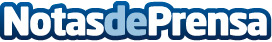 Cuadrosantiguos.es y el arte olvidado que puede hacer millonario a cualquieraVarias pinturas que se subastaron por millones de euros, en su momento, fueron vendidas por importes ridículosDatos de contacto:FerranDirector Comercial 646441621Nota de prensa publicada en: https://www.notasdeprensa.es/cuadrosantiguos-es-y-el-arte-olvidado-que Categorias: Nacional Artes Visuales Historia Patrimonio Actualidad Empresarial http://www.notasdeprensa.es